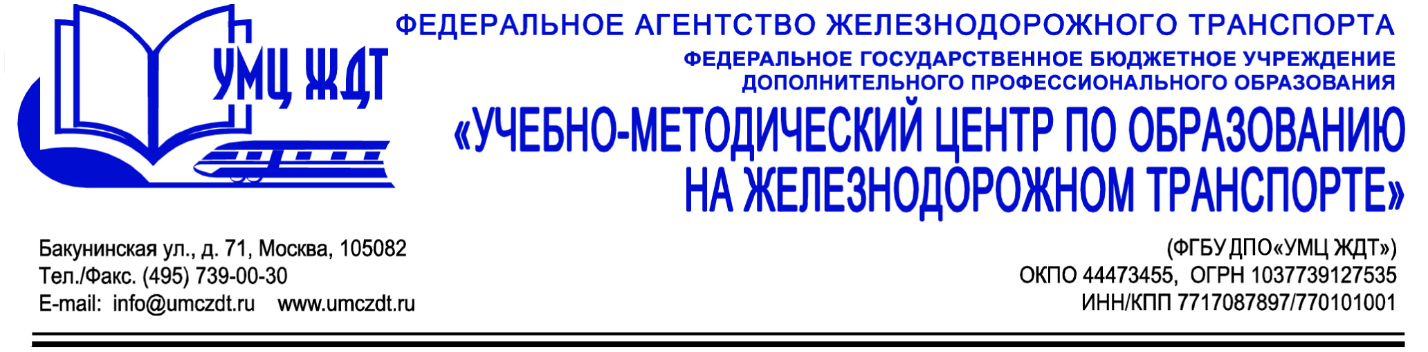 Учебный план дополнительная профессиональная программа (повышение квалификации) «Защита персональных данных»№ п/пНаименование разделаОбщая трудоемкость (час)1Раздел 1. Законодательство о защите персональных данных: юридическая сторона вопроса122Раздел 2. Работа с персональными данными в ОУ – современные реалии163Раздел 3. Организационные вопросы защиты информации244Раздел 4. Технические способы защиты информации105Раздел 5. Проверка организаций на соблюдение законодательства о защите ПД. Ответственность юридических и физических лиц и судебная практика66Итоговая аттестация4Итого 72